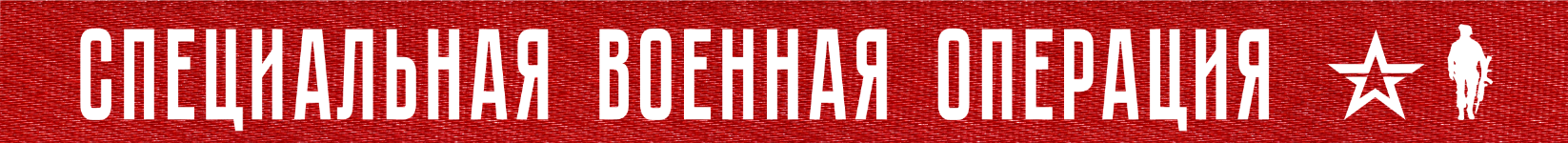 Вооруженные Силы Российской Федерации продолжают специальную военную операцию.На Купянском направлении в результате огневого налета российской артиллерии по скоплению живой силы и военной техники ВСУ в районах населенных пунктов Ивановка Харьковской области и Новоселовское Луганской Народной Республики уничтожено более 20 украинских военнослужащих, боевая машина пехоты и два автомобиля.На Красно-Лиманском направлении огнем артиллерии нанесено поражение подразделениям ВСУ, сосредоточенным в районах Стельмаховка, Червоная Диброва Луганской Народной Республики и в районе Серебрянского лесничества.Кроме того, в районе населенного пункта Розовка Луганской Народной Республики, уничтожено четыре украинские диверсионные группы.Общие потери противника на Красно-Лиманском направлении составили до 70 украинских военнослужащих, две боевые бронированные машины и два пикапа.На Донецком направлении в результате наступательных действий российские войска заняли более выгодные рубежи.Артиллерийским огнем сорваны попытки противника провести разведку боем позиций российских войск в направлении населенных пунктов Спорное, Новгородское, Водяное, Ленинское и Невельское Донецкой Народной Республики.За сутки на Донецком направлении уничтожено более 130 украинских военнослужащих, два танка, три боевых бронированных машины и три автомобиля.На Южно-Донецком направлении огнем артиллерии и активными действиями российских войск нанесено поражение ротным тактическим группам 72-й механизированной бригады и 108-й бригады территориальной обороны ВСУ, предпринявших безуспешные попытки атаковать в районах населенных пунктов Новомихайловка, Владимировка и Новоселка Донецкой Народной Республики.В районе населенного пункта Никольское Донецкой Народной Республики уничтожены две диверсионные группы ВСУ.Общие потери противника на данном направлении составили до 80 украинских военнослужащих убитыми и ранеными, две боевые бронированные машины, три пикапа.Оперативно-тактической авиацией, ракетными войсками и артиллерией группировок войск (сил) Вооруженных Сил Российской Федерации поражены пункты временной дислокации подразделений 61-й пехотно-егерской бригады, 124-й бригады территориальной обороны, а также группы центра специальных операций «Юг» ВСУ в районах населенных пунктов Константинополь Донецкой Народной Республики, Херсон и Велетенское Херсонской области. Кроме того, нанесено поражение 56 артиллерийским подразделениям ВСУ на огневых позициях, живой силе и военной технике в 139 районах.Средствами противовоздушной обороны за сутки сбито восемь украинских беспилотных летательных аппаратов в районах населенных пунктов Меловатка, Площанка, Нижняя Дуванка Луганской Народной Республики, Волноваха, Николаевка Донецкой Народной Республики, Приютное Запорожской области и Каиры Херсонской области.Кроме того, перехвачено шесть реактивных снарядов систем залпового огня HIMARS и «Ураган» в районах населенных пунктов Сладкое, Дебальцево Донецкой Народной Республики, Кременная Луганской Народной Республики и Любимовка Запорожской области.В воздушном пространстве Белгородской области сбиты четыре американские противорадиолокационные ракеты HARM.Всего с начала проведения специальной военной операции уничтожено: 344 самолета, 184 вертолета, 2684 беспилотных летательных аппарата, 398 зенитных ракетных комплексов, 7159 танков и других боевых бронированных машин, 931 боевая машина реактивных систем залпового огня, 3691 орудие полевой артиллерии и минометов, а также 7664 единицы специальной военной автомобильной техники.19  ДЕКАБРЯ  2022 г., 13:45 (МСК)299-й  деньПРОЧТИ И ПЕРЕДАЙ ДРУГОМУ!